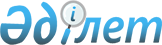 2010 жылы қоғамдық жұмыстарды ұйымдастыру туралы
					
			Күшін жойған
			
			
		
					Шығыс Қазақстан облысы Көкпекті ауданы әкімдігінің 2010 жылғы 16 наурыздағы N 558 қаулысы. Шығыс Қазақстан облысы Әділет департаментінің Көкпекті аудандық әділет басқармасында 2010 жылғы 13 сәүірде N 5-15-66 тіркелді. Күші жойылды - Көкпекті ауданы әкімдігінің 2011 жылғы 28 қыркүйектегі N 1240 қаулысымен      Ескерту. Күші жойылды - Көкпекті ауданы әкімдігінің 2011.09.28  N 1240 (ресми жарияланған күнінен бастап күнтізбелік он күн өткен соң қолданысқа енгізіледі) қаулысымен.      “Қазақстан Республикасындағы жергілікті мемлекеттік басқару және өзін-өзі басқару туралы” Қазақстан Республикасының 2001 жылғы 23 қаңтардағы Заңының 31-бабының 1-тармағының 13) тармақшасының, “Халықты жұмыспен қамту туралы” Қазақстан Республикасының 2001 жылғы 23 қаңтардағы Заңының 5-бабының, 7-бабының 5-тармақшасы және 20 бабы, Қазақстан Республикасы Үкіметінің 2001 жылғы 19 маусымдағы № 836 қаулысымен бекітілген қоғамдық жұмыстарды ұйымдастыру және қаржыландыру Ережесінің негізінде, жұмысқа орналасуда қиыншылық көріп отырған халықтың әртүрлі топтарын қолдау және мемлекеттік кепілдіктер жүйесін кеңейту мақсатында, Көкпекті ауданының әкімдігі ҚАУЛЫ ЕТЕДІ:



      1. Қоса беріліп отырған 2010 жылы қоғамдық жұмыстар жүргізілетін ұйымдардың тізімі, қоғамдық жұмыстардың түрлері, көлемі, қаржыландыру көздері және нақты жағдайлары бекітілсін (№ 1 қосымша).



      2. Ұйым басшыларына (келісім бойынша) жұмысшылардың жекелеген санатына (кәмелетке толмаған балалары бар әйелдерге, көп балалы аналарға, мүгедектерге) толық емес жұмыс күнмен жұмыс істеуге мүмкіншілік беру, сондай-ақ, жұмыс уақытын ұйымдастырудың икемді түрлерін қолдану ұсынылсын.



      3. Нысаналы топтардың тізбесі белгіленсін (№ 2 қосымша).



      4. Қатысушылардың еңбек ақысының көлемі 2010 жылға белгіленген ең төменгі жалақыдан кем емес көлемде бекітілсін.



      5. Көкпекті ауданының әділет басқармасында 2009 жылғы 11 ақпандағы (нормативтік құқықтық актілердің мемлекеттік тіркеу тізілімінде тіркелген тіркеу нөмірі № 5-15-47) аудандық «Жұлдыз» газетінің 2009 жылғы 28 наурыздағы 14 нөмірінде жарияланған аудан әкімдігінің 2009 жылғы 29 ақпандағы « 2009 жылға арналған қоғамдық жұмыстарды ұйымдастыру және қаржыландыру туралы» № 12155 қаулысының күші жойылды деп есептелсін.

      6. Осы қаулының орындалуына бақылау жасау аудан әкімінің орынбасары Ербол Жолдаспекұлы Нұрғалиевқа жүктелсін.



      7. Осы қаулы алғаш ресми жарияланғаннан кейін он күнтізбелік күн өткен соң қолданысқа енгізіледі.      Көкпекті ауданының әкімі                   Д. Мусин

Көкпекті ауданы әкімиятының

2010 жылғы 16 наурыздағы 

№ 558 қаулысына № 1 қосымша Төленетін қоғамдық жұмыстар ұйымдастырылатын ұйымдардың

ТІЗБЕСІБарлығы: 400 400      Қоғамдық жұмыстардың нақты шарты:

      Жұмыс аптасының ұзақтығы 5 күнді құрайды, екі демалыс күн беріледі, сегіз сағаттық жұмыс күні, түскі үзіліс 1 сағат, жұмыс уақытын есептеу табелінде көрсетілген дәлелді жұмыс істеген уақыты арқылы жұмыссыздың жеке шотына аудару жолымен жүзеге асырылады; еңбекті қорғау және қауіпсіздік техникасы бойынша нұсқаулық, арнайы киіммен, құрал-жабдықтармен қамтамасыз ету; уақытша жұмысқа жарамсыздық бойынша әлеуметтік жәрдемақы төлеу, денсаулыққа мертігу немесе басқа зақымдану салдарынан келтірілген зияндардың орнын толтыру, зейнетақы және әлеуметтік ақша аударулар Қазақстан Республикасының заңнамаларына сәйкес жүргізіледі. Қызметкерлердің жекелеген санаттары үшін (әйелдер және отбасылық міндеттері бар өзге адамдар, мүгедектер, он сегіз жасқа толмаған адамдар)қоғамдық жұмыстардың шарттары сай келген санаттың еңбек шарттарының ерекшеліктерін ескерумен анықталады және Қазақстан Республикасының еңбек заңнамасына сәйкес қызметкерлер мен жұмыс берушілер арасында жасалатын еңбек шарттарымен қарастырылады.      Аудан әкімі

      аппаратының басшысы                 Р. Кемербаева

Көкпекті ауданы әкімиятының

2010 жылғы 16 наурыздағы 

№ 558 қаулысына № 2 қосымша Нысаналы топтарға жататын жұмыссыздар

ТІЗБЕСІ      1. Табысы аз адамдар.

      2. Жиырма бір жасқа дейінгі жастар.

      3. Балалар үйлерінің тәрбиеленушілері, жетім балалар мен ата-ананың қамқорлығынсыз қалған жиырма үш жасқа дейінгі балалар.

      4. Кәмелетке толмаған балаларды тәрбиелеп отырған жалғызілікті, көп балалы ата-аналар.

      5. Қазақстан Республикасының заңдарында белгіленген тәртіппен асырауында тұрақты күтімді, көмекті немесе қадағалауды қажет етеді деп танылған адамдар бар азаматтар.

      6. Зейнеткерлік жас алдындағы адамдар (жасына байланысты зейнеткерлікке шығуға екі жыл қалған).

      7. Мүгедектер.

      8. Қазақстан Республикасының Қарулы Күштері қатарынан босаған адамдар.

      9. Бас бостандығынан айыру және (немесе) мәжбүрлеп емдеу орындарынан босатылған адамдар.

      10. Оралмандар.

      11. Жоғары және жоғары оқу орнынан кейiнгi бiлiм беру ұйымдарын бiтiрушiлер.

      12. Жұмыс берушi - заңды тұлғаның таратылуына не жұмыс берушi - жеке тұлғаның қызметiн тоқтатуына, қызметкерлер санының немесе штатының қысқаруына байланысты жұмыстан босатылған адамдар жатады.

      13. Елу жастағы және одан үлкен жастағы нашар қамтылған азаматтар.

      14. Бес жасқа дейінгі балаларды тәрбиелеп отырған жалғыз басты әйелдер.

      15. Жазғы демалыс кезінде нашар қамтылған отбасыларынан шыққан студенттер.

      16. Жазғы демалыс кезінде он төрт – он сегіз жастағы нашар қамтылған отбасыларының үлкен сыныпта оқитын балалары.      Аудан әкімі

      аппаратының басшысы                     Р. Кемербаева
					© 2012. Қазақстан Республикасы Әділет министрлігінің «Қазақстан Республикасының Заңнама және құқықтық ақпарат институты» ШЖҚ РМК
				Рет № Жұмыс беруші мекеме атауыҚоғамдық жұмыстардың түрлеріАтқарылған жұмыс көлеміТөленетін қоғамдық жұмыстарға қатысқандардың саныТөленетін қоғамдық жұмыстарға қатысқандардың саныҚаржыландыру көзіҚаржыландыру көзіЕңбек ақы төлеу мөлшеріРет № Жұмыс беруші мекеме атауыҚоғамдық жұмыстардың түрлеріАтқарылған жұмыс көлеміБар лы ғыСо ның ішін де ауылБюджетЖұмыс берушіЕңбек ақы төлеу мөлшері1234567891Көкпекті ауданы әкімінің аппаратыКөріктендіру, көгалдандыру, құрылыс-жөндеу жұмыстары.Тапсырыс бойынша88+-Ең төменгі жалақы2Көкпекті селолық округі әкімінің аппараты. Көріктендіру, көгалдандыру, әлеуметтік, мәдениет, тұрмыс нысандарын қайта құру, жөндеу жұмыстары, Әділет үйінің құрылысы, коммуникация су құбырларының жөндеу жұмыстары, жолдарды жөндеу жұмыстары, ескерткіштерді жөндеу жұмыстары, шаруашылық жөніндегі кітаптарын түгендеу, маусымды от жағу жұмыстары, күзету, жалғыз басты зейнеткерлерге көмек көрсету, спорт, мәдени - көпшілік шараларын өткізу. Тапсырыс бойынша7575+-Ең төменгі жалақы 3Самар селолық округі әкімінің аппараты.Көріктендіру, көгалдандыру, күзету, мерзімді от жағу жұмысы, жалғыз басты зейнеткерлер мен Ұлы Отан соғысының ардагерлеріне көмек көрсету, құрылыс- жөндеу жұмыстары, белгіленген мәдени шараларын ұйымдастыруға көмек көрсету, шаруашылық жөніндегі кітаптарды түгендеу, жолдарды жөндеу жұмыстары.Тапсырыс бойынша6060+-Ең төменгі жалақы 4Көкжайық селолық округі әкімінің аппараты.Көріктендіру, күзету, жалғыз басты зейнеткерлер мен Ұлы Отан соғысы ардагерлеріне көмек көрсету, құрылыс-жөндеу жұмыстары, ауыл шаруашылық жұмыстары, жолдарды жөндеу, маусымды от жағу жұмыстары, шаруашылық жөніндегі кітаптарды түгендеу.Тапсырыс бойынша1010+-Ең төменгі жалақы5Қ. Аухадиев атындағы селолық округі әкімінің аппараты.Көріктендіру, көгалдандыру, құрылыс- жөндеу жұмыстары, күзету, жалғыз басты зейнеткерлер мен Ұлы Отан соғысы ардагерлеріне көмек көрсету, белгіленген ауқымды мәдени шараларды ұйымдастыруға бойынша көмек, шаруашылық жөніндегі кітаптарды түгендеу, көкөніс және астық дақылдарын өсіруге көмек жасау, маусымды от жағу жұмыстары.Тапсырыс бойынша1010+-Ең төменгі жалақы6Қарағанды көл селолық округі әкімінің аппараты.Көріктендіру, көгалдандыру, жолдың жөндеу жұмыстары, тастап кеткен ғимараттарды жою, шаруашылық жөніндегі кітаптарды түгендеу, күзету, құрылыс – жөндеу жұмыстары, жалғыз басты зейнеткерлерге көмек көрсету, белгіленген ауқымды мәдени шараларды ұйымдастыруға бойынша көмек, маусымды от жағу жұмыстары.Тапсырыс бойынша55+-Ең төменгі жалақы7Казнаковка селолық округі әкімінің аппараты.Көріктендіру, көгалдандыру, күзету, маусымды от жағу жұмыстары, шаруашылық жөніндегі кітаптарды түгендеу, құрылыс-жөндеу жұмыстары, жалғыз басты зейнеткерлерге көмек көрсету, белгіленген ауқымды мәдени шараларды ұйымдастыруға бойынша көмек.Тапсырыс бойынша1010+-Ең төменгі жалақы8Белое селолық округі әкімінің аппараты.Көріктендіру, көгалдандыру, күзету, маусымды от жағу жұмыстары, құрылыс-жөндеу жұмыстары, шаруашылық жөніндегі кітаптарды түгендеу, жалғыз басты зейнеткерлерге және Ұлы Отан соғысының ардагерлеріне көмек көрсету, белгіленген мәдени шараларды ұйымдастыруға бойынша көмек, жолдардың жөндеу жұмыстары.Тапсырыс бойынша1010+-Ең төменгі жалақы9Бастаушы селолық округі әкімінің аппараты.Көріктендіру, көгалдандыру, күзету, маусымды от жағу жұмыстары, құрылыс-жөндеу жұмыстары, жолдарды жөндеу жұмыстары, белгіленген мәдени шараларды ұйымдастыруға бойынша көмек, көкөніс өсіру бойынша маусымдық жұмыстар, республикалық және аймақтық қоғамдық компанияларды өткізуге көмек көрсету, халық санағы, шаруашылық жөніндегі кітаптарды түгендеу, мұрағат құжаттарымен жұмыс істеу, жалғыз басты зейнеткерлерге және Ұлы Отан соғысының ардагерлеріне көмек көрсету.Тапсырыс бойынша1010+-Ең төменгі жалақы10Биғаш селолық округі әкімінің аппараты.Көріктендіру, көгалдандыру, күзету, ауыл шаруашылық жұмыстары, шаруашылық жөніндегі кітаптарды түгендеу, жалғыз басты зейнеткерлер мен Ұлы Отан соғысының ардагерлеріне көмек көрсету, маусымды от жағу жұмыстары, белгіленген мәдени шараларды ұйымдастыруға бойынша көмек, жолдардың жөндеу жұмыстары.Тапсырыс бойынша1010+-Ең төменгі жалақы 11Мариногорка селолық округі әкімінің аппараты.Көріктендіру, көгалдандыру, құрылыс-жөндеу жұмыстары, ауыл шаруашылық жұмыстары, белгіленген мәдени шараларды ұйымдастыруға көмек көрсету, қоғамдық компанияларды өткізуге көмек көрсету, шаруашылық жөніндегі кітаптарды түгендеу, жалғыз басты зейнеткерлерге көмек көрсету, маусымды от жағу жұмыстары.Тапсырыс бойынша1414+-Ең төменгі жалақы 12Миролюбовка селолық округі әкімінің аппараты.Көріктендіру, көгалдандыру, күзету, құрылыс-жөндеу жұмыстары, ауыл шаруашылық жұмыстары, белгіленген мәдени шараларды ұйымдастыруға бойынша көмек, қоғамдық компанияларды өткізуге көмек көрсету, маусымды от жағу жұмысы, шаруашылық жөніндегі кітаптарды түгендеу, жалғыз басты зейнеткерлер мен Ұлы Отан соғысының ардагерлеріне көмек көрсету.Тапсырыс бойынша1515+-Ең төменгі жалақы 13Новотимофеевка селолық округі әкімінің аппараты. Көріктендіру, көгалдандыру, күзету, жолдарды жөндеу жұмыстары, шаруашылық жөнінде кітаптарды түгендеу, әлеуметтік мәдени тұрмыс объектілерінің құрылыс - жөндеу жұмыстары, жалғыз басты зейнеткерлерге көмек көрсету, қоғамдық компанияларды өткізуге көмек көрсету, маусымды от жағу жұмыстары, белгіленген мәдени шараларды ұйымдастыруға бойынша көмек көрсету.Тапсырыс бойынша1010+-Ең төменгі жалақы14Палатцы селолық округі әкімінің аппараты.Көріктендіру, көгалдандыру, құрылыс-жөндеу жұмыстары, шаруашылық жөніндегі кітаптарды түгендеу, жалғыз басты зейнеткерлерге көмек көрсету, қоғамдық компанияларды өткізуге көмек көрсету, күзету, белгіленген мәдени шараларды ұйымдастыруға бойынша көмек, маусымды от жағу жұмыстары.Тапсырыс бойынша1010+-Ең төменгі жалақы15Тассай селолық округі әкімінің аппараты.Көріктендіру, көгалдандыру, шаруашылық жөніндегі кітаптарды түгендеу, жолдарды жөндеу жұмыстары, құрылыс-жөндеу жұмыстары, белгіленген мәдени шараларды ұйымдастыру бойынша көмек, қоғамдық компанияларды өткізуге көмек көрсету, жалғыз басты зейнеткерлерге көмек көрсету, күзету, маусымды от жағу жұмыстары.Тапсырыс бойынша1010+-Ең төменгі жалақы16Теректі селолық округі әкімінің аппараты.Көріктендіру, шаруашылық жөніндегі кітаптарды түгендеу, көгалдандыру, жолды жөндеу жұмыстары, құрылыс-жөндеу жұмыстары, белгіленген мәдени шараларды ұйымдастыру бойынша көмек, қоғамдық компанияларды өткізуге көмек, маусымды от жағу жұмыстары, көкөніс және астық дақылдарын өсірудегі маусымды жұмыстар, күзету, жалғыз басты зейнеткерлерге көмек көрсету. Тапсырыс бойынша1515+-Ең төменгі жалақы 17Үлгілі малшы селолық округі әкімінің аппараты. Көріктендіру, көгалдандыру, шаруашылық жөніндегі кітаптарды түгендеу, құрылыс-жөндеу жұмыстары, белгіленген мәдени шараларды ұйымдастыру бойынша көмек, қоғамдық компанияларды өткізуге көмек көрсету, жалғыз басты зейнеткерлер мен Ұлы Отан соғысының ардагерлеріне көмек көрсету, маусымды от жағу жұмыстары.Тапсырыс бойынша1010+-Ең төменгі жалақы18Үлкенбөкен селолық округі әкімінің аппараты.Көріктендіру, көгалдандыру, шаруашылық жөніндегі кітаптарды түгендеу, құрылыс-жөндеу жұмыстары, белгіленген мәдени шараларды ұйымдастыру бойынша көмек, қоғамдық компанияларды өткізуге көмек көрсету, жалғыз басты зейнеткерлер мен Ұлы Отан соғысының ардагерлеріне көмек көрсету, жолдарды жөндеу жұмыстары, көкөніс және астық өсіру бойынша маусымды жұмыс, маусымды от жағу жұмыстары.Тапсырыс бойынша1515+-Ең төменгі жалақы19Шұғылбай селолық округі әкімінің аппараты.Көріктендіру, көгалдандыру, құрылыс-жөндеу жұмыстары, күзету, жалғыз басты зейнеткерлерге және Ұлы Отан соғысының ардагерлеріне көмек көрсету, жолды жөндеу жұмыстары, шаруашылық жөніндегі кітаптарды түгендеу, ауқымды мәдени және спорт шараларын өткізуге қатысу, маусымды от жағу жұмыстары.Тапсырыс бойынша1010+-Ең төменгі жалақы20Көкпекті ауданының әділет басқармасыКөріктендіру, мұрағат құжаттарымен жұмыс істеу, құрылыс-жөндеу жұмыстары.Тапсырыс бойынша22+-Ең төменгі жалақы21Көкпекті ауданының қорғаныс бөлімі.Көріктендіру, көгалдандыру, құрылыс-жөндеу жұмыстары, мұрағат құжаттарымен жұмыс істеу.Тапсырыс бойынша55+-Ең төменгі жалақы22Зейнетақы төлеу мемлекеттік мекеме. Зейнеткерге зейнетақысын қайта есептеу жұмыстары, мұрағат құжаттарымен жұмыс істеу.Тапсырыс бойынша33+-Ең төменгі жалақы23Көкпекті ауданының ішкі істер бөліміКөріктендіру, құрылыс-жөндеу жұмыстары, мұрағат кітаптарымен жұмыс істеу, қоғамдық тәртіпті сақтау.Тапсырыс бойынша2525+-Ең төменгі жалақы24ҚРТЖМ ШҚО ТЖБ өртке қарсы бөлімі.Мұрағат құжаттармен жұмыс істеу, құрылыс - жөндеу жұмыстары.Тапсырыс бойынша11+-Ең төменгі жалақы25Аудандық кәсіпкерлік бөлімі.Мұрағат құжаттарымен жұмыс істеу, құрылыс - жөндеу жұмыстары, мониторинг дүкендерге жүргізу.Тапсырыс бойынша22+-Ең төменгі жалақы26Мал дәрігерлік станция.Мал дәрігерлік өңдеуге көмек көрсету, құрылыс - жөндеу жұмыстары.Тапсырыс бойынша33+-Ең төменгі жалақы27Қазақстан Республикасының ауыл шаруашылығы министірлігінің аудандық аумақтық инспекциясы.Көріктендіру, мұрағат құжаттармен жұмыс істеу.Тапсырыс бойынша11+-Ең төменгі жалақы28“Қазпошта”акционерлік қоғамы.Көріктендіру, құрылыс - жөндеу жұмыстары.Тапсырыс бойынша33+-Ең төменгі жалақы29Көкпекті ауданы бойынша Салық комитеті.Көріктендіру, құрылыс-жөндеу жұмыстары, мұрағат құжаттарымен жұмыс істеу.Тапсырыс бойынша33+-Ең төменгі жалақы30Көкпекті ауданының тұрғын үй коммуналды шаруа шылығы, жолаушылар көлігі және автомобиль жолдарының бөліміМұрағат құжаттармен жұмыс істеу, құрылыс - жөндеу жұмыстары.Тапсырыс бойынша33+-Ең төменгі жалақы31Көкпекті ауданының Құрылыс бөліміМұрағат құжаттармен жұмыс істеуТапсырыс бойынша33+-Ең төменгі жалақы32Көкпекті ауданының білім беру бөлімі.Мұрағат құжаттарымен жұмыс істеу.Тапсырыс бойынша33+-Ең төменгі жалақы 33Көкпекті ауданының көпсалалы мемлекеттік коммуналды кәсіпорыныКөріктендіру, мұрағат құжаттарымен жұмыс істеу, құрылыс-жөндеу жұмыстары.Тапсырыс бойынша99+-Ең төменгі жалақы34Көкпекті ауданының прокуратурасыКөріктендіру, құрылыс-жөндеу жұмыстары.Тапсырыс бойынша33+-Ең төменгі жалақы35Аудандық мәдениет тілдерді дамыту бөліміКөріктендіру, құрылыс-жөндеу жұмыстарыТапсырыс бойынша88+-Ең төменгі жалақы36Көкпекті ауданы Самар ауылының көпсалалы мемлекеттік коммуналды кәсіпорыныКөріктендіру,құрылыс-жөндеу жұмыстары.Тапсырыс бойынша66+-Ең төменгі жалақы